«О порядке создания, хранения,  использования                  и восполнения резерва  материальных ресурсовадминистрации Шемуршинского района для ликвидации чрезвычайных ситуаций»В соответствии с Федеральными законами от 21 декабря 1994 г. № 68-ФЗ «О защите населения и территорий от чрезвычайных ситуаций природного и техногенного характера», 6 октября 2003 г. № 131-ФЗ «Об общих принципах организации местного самоуправления в  Российской Федерации», постановлением Правительства Российской Федерации от 10 ноября 1996 г. № 1340 «О Порядке создания и использования резервов материальных ресурсов для ликвидации чрезвычайных ситуаций природного и техногенного характера», постановлением Кабинета Министров Чувашской Республики от 31 января 2005 г. N 17 "О территориальной подсистеме Чувашской Республики единой государственной системы предупреждения и ликвидации чрезвычайных ситуаций" в целях своевременного и качественного обеспечения мероприятий по ликвидации чрезвычайных ситуаций и защите населения на территории Шемуршинского района, администрация Шемуршинского района  постановляет:1. Утвердить: Порядок создания, хранения, использования и восполнения резерва материальных ресурсов для ликвидации чрезвычайных ситуаций администрации Шемуршинского района,  согласно Приложению № 1. Номенклатуру и объемы резерва материальных ресурсов для ликвидации чрезвычайных ситуаций администрации Шемуршинского района, согласно Приложению № 2.2. Создание, хранение и восполнение резерва материальных ресурсов для ликвидации чрезвычайных ситуаций администрации Шемуршинского района производить за счет средств бюджета Шемуршинского района.3. Рекомендовать руководителям предприятий, организаций и учреждений Шемуршинского района создать соответствующие резервы материальных ресурсов для ликвидации чрезвычайных ситуаций.4. Контроль за выполнением настоящего постановления возложить на председателя комиссии ЧС и ОПБ района – заместителя главы администрации Шемуршинского района - начальника отдела социального развития  Петькова В. А.Глава  администрации Шемуршинского района                                                                              В.В. ДенисовПриложение № 1к постановлению администрации Шемуршинского  районаЧувашской Республикиот 20.02. 2016 г. № 52ПОРЯДОКсоздания, хранения, использования и восполнения резерва материальных ресурсов администрации Шемуршинского района для ликвидации чрезвычайных ситуаций1. Настоящий Порядок разработан в соответствии с Федеральных законов от 21 декабря 1994 г. № 68-ФЗ «О защите населения и территорий от чрезвычайных ситуаций природного и техногенного характера», 6 октября 2003 г. № 131-ФЗ «Об общих принципах организации местного самоуправления в  Российской Федерации» и постановлением Правительства Российской Федерации от 10 ноября 1996 г. № 1340 «О Порядке создания и использования резервов материальных ресурсов для ликвидации чрезвычайных ситуаций природного и техногенного характера» и определяет основные принципы создания, хранения, использования и восполнения резерва материальных ресурсов для ликвидации чрезвычайных ситуаций (далее - Резерв) на территории Шемуршинского района Чувашской Республики.2. Резерв создается заблаговременно в целях экстренного привлечения необходимых средств для первоочередного жизнеобеспечения пострадавшего населения, развертывания и содержания временных пунктов размещения и питания пострадавших граждан, оказания им помощи, обеспечения аварийно-спасательных и аварийно-восстановительных работ в случае возникновения чрезвычайных ситуаций, а также при ликвидации угрозы и последствий чрезвычайных ситуаций.Использование Резерва, на иные цели, не связанные с ликвидацией чрезвычайных ситуаций, допускается в исключительных случаях, только на основании решений, принятых администрацией Шемуршинского района.3. Резерв включает продовольствие, предметы первой необходимости, вещевое имущество, строительные материалы, медикаменты и медицинское имущество, нефтепродукты, другие материальные ресурсы.4. Необходимая номенклатура и объемы материальных ресурсов резерва  рассматривается на комиссии по предупреждению и ликвидации чрезвычайных ситуаций и обеспечению пожарной безопасности Шемуршинского района исходя из прогнозируемых видов и масштабов чрезвычайных ситуаций, предполагаемого объема работ по их ликвидации, а также максимально возможного использования имеющихся сил и средств для ликвидации чрезвычайных ситуаций и утверждаются постановлением администрации района. 5. Создание, хранение и восполнение резерва осуществляется за счет средств бюджета района, а также за счет внебюджетных источников.6. Объем финансовых средств, необходимых для приобретения материальных ресурсов резерва, определяется с учетом возможного изменения рыночных цен на материальные ресурсы, а также расходов, связанных с формированием, размещением, хранением и восполнением резерва.7. Бюджетная заявка для создания резерва на планируемый год представляется в сектор по  закупкам администрации Шемуршинского района до 01 сентября текущего года.8. Функции по созданию, размещению, хранению и восполнению резерва возлагаются на финансовый отдел, сектор по закупкам, отдел бухгалтерского учета и отчетности, сектор специальных программ- орган специально уполномоченное на решение задач в области ГО и ЧС администрации Шемуршинского района.9. Органы, на которые возложены функции по созданию резерва:разрабатывают предложения по номенклатуре и объемам материальных ресурсов в резерве;представляют на очередной год бюджетные заявки для закупки материальных ресурсов в резерв;определяют размеры расходов по хранению и содержанию материальных ресурсов в резерве;определяют места хранения материальных ресурсов резерва, отвечающие требованиям по условиям хранения и обеспечивающие возможность доставки в зоны чрезвычайных ситуаций;в установленном порядке осуществляют отбор поставщиков материальных ресурсов в резерв;заключают в объеме выделенных ассигнований договоры (контракты) на поставку материальных ресурсов в резерв, а также на ответственное хранение и содержание резерва;организуют хранение, освежение, замену, обслуживание и выпуск материальных ресурсов, находящихся в резерве;организуют доставку материальных ресурсов резерва потребителям в районы чрезвычайных ситуаций;ведут учет и отчетность по операциям с материальными ресурсами резерва;обеспечивают поддержание резерва в постоянной готовности к использованию;осуществляют контроль за наличием, качественным состоянием, соблюдением условий хранения и выполнением мероприятий по содержанию материальных ресурсов, находящихся на хранении в резерве;подготавливают проекты правовых актов по вопросам закладки, хранения, учета, обслуживания, освежения, замены, реализации, списания и выдачи материальных ресурсов резерва.10. Общее руководство по созданию, хранению, использованию резерва возлагается на сектор по  закупкам администрации Шемуршинского  района.11. Материальные ресурсы, входящие в состав резерва, независимо от места их размещения, являются собственностью юридического лица, на чьи средства они созданы (приобретены).12. Приобретение материальных ресурсов в резерв осуществляется в соответствии с Федеральным законом от 5 апреля 2013 г. № 44-ФЗ «О контрактной системе в сфере закупок товаров, работ, услуг для обеспечения государственных и муниципальных нужд». 13. Вместо приобретения и хранения материальных ресурсов или части этих ресурсов допускается заключение договоров на экстренную их поставку (продажу) с организациями, имеющими эти ресурсы в постоянном наличии. Выбор поставщиков осуществляется в соответствии с Федеральным законом, указанным в п. 12 настоящего Порядка.14. Хранение материальных ресурсов резерва организуется как на объектах, специально предназначенных для их хранения и обслуживания, так и в соответствии с заключенными договорами на базах и складах промышленных, транспортных, сельскохозяйственных, снабженческо-сбытовых, торгово-посреднических и иных предприятий и организаций, независимо от формы собственности, и где гарантирована их безусловная сохранность и откуда возможна их оперативная доставка в зоны чрезвычайных ситуаций.15. Органы, на которые возложены функции по созданию резерва и заключившие договоры, предусмотренные пунктами 13 и 14 настоящего Порядка, осуществляют контроль за количеством, качеством и условиями хранения материальных ресурсов и устанавливают в договорах на их экстренную поставку (продажу) ответственность поставщика (продавца) за своевременность выдачи, количество и качество поставляемых материальных ресурсов.Возмещение затрат организациям, осуществляющим на договорной основе ответственное хранение резерва, производится за счет средств бюджета Шемуршинского района.16. Выпуск материальных ресурсов из резерва осуществляется по решению главы администрации Шемуршинского района, или лица, его замещающего, и оформляется письменным распоряжением. Решения готовятся на основании обращений предприятий, учреждений и организаций и граждан.17. Использование резерва осуществляется на безвозмездной или возмездной основе.В случае возникновения на территории муниципального образования чрезвычайной ситуации техногенного характера расходы по выпуску материальных ресурсов из резерва возмещаются за счет средств и имущества хозяйствующего субъекта, виновного в возникновении чрезвычайной ситуации.18. Перевозка материальных ресурсов, входящих в состав резерва, в целях ликвидации чрезвычайных ситуаций осуществляется транспортными организациями на договорной основе с администрацией Шемуршинского района.19. Предприятия, учреждения и организации, обратившиеся за помощью и получившие материальные ресурсы из резерва, организуют прием, хранение и целевое использование доставленных в зону чрезвычайной ситуации материальных ресурсов.20. Отчет о целевом использовании выделенных из резерва материальных ресурсов готовят предприятия, учреждения и организации, которым они выделялись. Документы, подтверждающие целевое использование материальных ресурсов, представляются в администрацию Шемуршинского района, в десятидневный срок.21. Для ликвидации чрезвычайных ситуаций и обеспечения жизнедеятельности пострадавшего населения администрация Шемуршинского района может использовать находящиеся на его территории объектовые резервы материальных ресурсов по согласованию с организациями, их создавшими.22. Восполнение материальных ресурсов резерва, израсходованных при ликвидации чрезвычайных ситуаций, осуществляется за счет средств, указанных в решении администрации Шемуршинского района о выделении ресурсов из Резерва.23. По операциям с материальными ресурсами резерва организации несут ответственность в порядке, установленном законодательством Российской Федерации и договорами.Приложение № 2к постановлению администрации Шемуршинского  районаЧувашской Республикиот ___02. 2016 г. № ___Номенклатура и объемрезерва материальных ресурсов для ликвидации чрезвычайных ситуаций администрации Шемуршинского районаГлава администрацииШемуршинского района                                                                              В.В. ДенисовЧĂВАШ РЕСПУБЛИКИ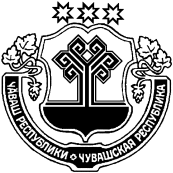 ШĂМĂРШĂ РАЙОНĔЧУВАШСКАЯ РЕСПУБЛИКА ШЕМУРШИНСКИЙ  РАЙОНШĂМĂРШĂ РАЙОНĔНАДМИНИСТРАЦИЙĔЙЫШĂНУ«__» ________ 2016   №____Шăмăршă ялĕАДМИНИСТРАЦИЯШЕМУРШИНСКОГО РАЙОНАПОСТАНОВЛЕНИЕ«20»  февраля  2016 года № 52село Шемурша№ п/пНаименование материальных средствЕдиница измеренияКоличество1234Продовольствие для жизнеобеспечения населения при чрезвычайных ситуациях (из расчета снабжения на 3 –е суток 50 чел. пострадавшего населения + 50 чел. формирований ведущих АСДНР )Продовольствие для жизнеобеспечения населения при чрезвычайных ситуациях (из расчета снабжения на 3 –е суток 50 чел. пострадавшего населения + 50 чел. формирований ведущих АСДНР )Продовольствие для жизнеобеспечения населения при чрезвычайных ситуациях (из расчета снабжения на 3 –е суток 50 чел. пострадавшего населения + 50 чел. формирований ведущих АСДНР )Продовольствие для жизнеобеспечения населения при чрезвычайных ситуациях (из расчета снабжения на 3 –е суток 50 чел. пострадавшего населения + 50 чел. формирований ведущих АСДНР )1.Хлеб из смеси ржаной обдирной и пшеничной муки 1 сорта кг42,52.Хлеб белый из пшеничной муки 1 сорта  кг32,53.Мука пшеничная 2 сортакг2,254.Крупа разнаякг85.Макаронные изделиякг26.Молоко и молокопродуктыкг356.Мясо и мясопродуктыкг87.Рыбопродуктыкг4,258.Жирыкг49.Сахаркг5,510.Картофелькг4011.Овощи кг1513.Солькг2,514.Чайкг0,15Предметы первой необходимости (из расчета снабжения на 3 –е суток 50 чел. пострадавшего населения + 50 чел. формирований ведущих АСДНР)Предметы первой необходимости (из расчета снабжения на 3 –е суток 50 чел. пострадавшего населения + 50 чел. формирований ведущих АСДНР)Предметы первой необходимости (из расчета снабжения на 3 –е суток 50 чел. пострадавшего населения + 50 чел. формирований ведущих АСДНР)Предметы первой необходимости (из расчета снабжения на 3 –е суток 50 чел. пострадавшего населения + 50 чел. формирований ведущих АСДНР)1.Одноразовая посудашт.9002.Ложкашт.1003.Кружкашт.1004.Ведрошт. 105.Чайник металлическийшт.106.Мылокг2,06.Моющие средствакг4,87.Постельные принадлежностикомпл.1008.Спичкипачек209.Табачные изделияпачек20Вещевое имущество (из расчета снабжения на 3 –е суток 50 чел. пострадавшего)Вещевое имущество (из расчета снабжения на 3 –е суток 50 чел. пострадавшего)Вещевое имущество (из расчета снабжения на 3 –е суток 50 чел. пострадавшего)Вещевое имущество (из расчета снабжения на 3 –е суток 50 чел. пострадавшего)1.Спец. одежда (куртка и брюки)компл.502.Спец. одежда утепленная (куртка и брюки)компл.503.Шапка утепленнаяшт.504.Сапоги резиновыепар505.Рукавицы утепленныепар506.Постельные принадлежностикомпл.501234 Средства защиты населения в районах затопления Средства защиты населения в районах затопления Средства защиты населения в районах затопления Средства защиты населения в районах затопления1.Надувные лодкишт12.Помпо (насосы) для откачки водышт63.Пакеты перевязочные медицинскиешт504.Аптечки индивидуальные шт65.Носилки санитарные шт66.Спасательные жилетышт67.Спасательные веревким1008.Комплекты индивидуальные медицинские гражданской защитыкомплект6 Средства защиты населения в районах ожидаемых пожаров Средства защиты населения в районах ожидаемых пожаров Средства защиты населения в районах ожидаемых пожаров Средства защиты населения в районах ожидаемых пожаров1.Пожарные мотопомпышт112.Рукава пожарные штука113.Огнетушителишт114.Аварийно-спасательный инструментшт15.Электро (бензо) пилышт16.Лопатышт107.Топорышт108.Каски защитныешт109.Самоспасатели фильтрующиешт1010.Емкости для водышт511.Комплекты индивидуальные медицинские гражданской защитыкомплект1Материально- технические ресурсыМатериально- технические ресурсыМатериально- технические ресурсыМатериально- технические ресурсы1.Цементт0,42.Шифер, кровельные материалылист4003.Рубероид, мягкая кровлякв.м.4004.Стеклокв.м.4005.Гвоздит0,56.Пиломатериалкуб. м.607.Утеплители (всех типов)кв.м.4008.Кабели силовые (всех типов)м8009.Трубы (всех видов)пог. м.50010.Запорная арматурак-т500Топливно-энергетические ресурсыТопливно-энергетические ресурсыТопливно-энергетические ресурсыТопливно-энергетические ресурсы1.Автобензин АИ- 92т52.Автобензин АИ-76т53.Дизельное топливот54.Масла и смазкит15.Керосинл20